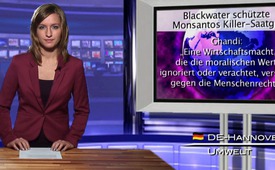 Blackwater schützte Monsantos Killer-Saatgut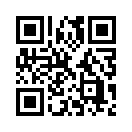 Rockefellers Saatgutkonzern Monsanto hatte zwischen 2008 und 2010 einen Vertrag mit Blackwater*, dem größten privaten Sicherheits- und ...Rockefellers Saatgutkonzern Monsanto hatte zwischen 2008 und 2010 einen Vertrag mit Blackwater*, dem größten privaten Sicherheits- und Militärunternehmen der USA. „Total Intelligence“, eine Tochterfirma von Blackwater, erhielt den Auftrag, Informationen über Aktivisten zu sammeln, die gegen gentechnisch verändertes Saatgut von Monsanto demonstrierten. Außerdem sollte „Total Intelligence“ die Inhalte von Blogs und Webseiten der Aktivisten beobachten. Besonders
brisant ist, dass Monsanto auch die Unterwanderung von Anti-Monsanto-Organisationen gewünscht hat. Die Tatsache, dass die „Sicherheitsfirma“ Blackwater vom Saatgutkonzern angeheuert wurde, zeigt, wie entschlossen Monsanto ist, die weltweite Expansion mit gentechnisch verändertem Saatgut voranzutreiben und entschieden gegen Proteste vorzugehen.
* Blackwater (heute: Academi) geriet durch den Irak-Krieg in Verruf, als bekannt geworden war,
dass Blackwater-Angestellte Zivilisten misshandelt und ermordet hatten.von ap.Quellen:http://info.kopp-verlag.de/hintergruende/geostrategie/carolannewright/monsanto-heuert-dieberuechtigte-soeldnerfirmablackwater-fuer-die-beobachtung-vonaktivisten-an.htmlhttp://de.wikipedia.org/wiki/AcademiDas könnte Sie auch interessieren:---Kla.TV – Die anderen Nachrichten ... frei – unabhängig – unzensiert ...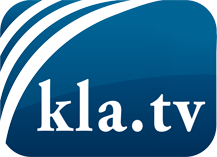 was die Medien nicht verschweigen sollten ...wenig Gehörtes vom Volk, für das Volk ...tägliche News ab 19:45 Uhr auf www.kla.tvDranbleiben lohnt sich!Kostenloses Abonnement mit wöchentlichen News per E-Mail erhalten Sie unter: www.kla.tv/aboSicherheitshinweis:Gegenstimmen werden leider immer weiter zensiert und unterdrückt. Solange wir nicht gemäß den Interessen und Ideologien der Systempresse berichten, müssen wir jederzeit damit rechnen, dass Vorwände gesucht werden, um Kla.TV zu sperren oder zu schaden.Vernetzen Sie sich darum heute noch internetunabhängig!
Klicken Sie hier: www.kla.tv/vernetzungLizenz:    Creative Commons-Lizenz mit Namensnennung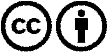 Verbreitung und Wiederaufbereitung ist mit Namensnennung erwünscht! Das Material darf jedoch nicht aus dem Kontext gerissen präsentiert werden. Mit öffentlichen Geldern (GEZ, Serafe, GIS, ...) finanzierte Institutionen ist die Verwendung ohne Rückfrage untersagt. Verstöße können strafrechtlich verfolgt werden.